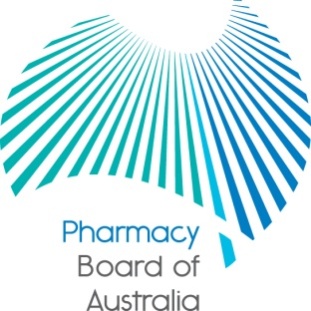 Communiqué30 January 2014The Pharmacy Board of Australia (the Board) met on 24 January 2014 at the national office of the Australian Health Practitioner Regulation Agency (AHPRA) in Melbourne.Pharmacy renewal – Fast track applicationsPharmacists who did not renew their registration by 30 November 2013 were able to do so until 31 December 2013, by paying a late fee. Under the National Law, the registration of pharmacists who did not renew by 31 December 2013 lapsed.  Their names were removed from the online Register of Pharmacists and they are no longer able to practise. To resume practice a new application for registration must be lodged. Fast track application forms are available on the Board website under Forms or by phoning the AHPRA Customer Service Team on 1300 419 495 during January. If submitting a fast track application, you cannot practise until your application is processed and your registration details are updated on the national register.A FAQ about renewal is available on the Pharmacy Board website.Strategic planningThe Board conducted its annual strategic planning session.  This enabled the Board to review its progress against its work plan for 2013-14 and provided an opportunity to identify new initiatives and assess the need for new projects.  The Board will publish its work plan for 2014-15 on its website as part of the 2014-15 Pharmacy Board of Australia and AHPRA Health Profession Agreement.Meeting with the Australian Pharmacy CouncilThe President, Committee Chairs, Chief Executive Officer and Director, Accreditation and Policy, of the Australian Pharmacy Council (APC) met with the Board to discuss a report on the examination and accreditation activities delivered by APC for the pharmacy profession.  The activities include the delivery of the Board’s written examination for eligibility for general registration and the accreditation of pharmacy programs and intern training programs.Stephen MartyChair30 January 2014